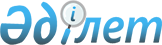 О присвоении наименований улицам села БогенбайРешение Акима села Богенбай Аккольского района Акмолинской области от 25 июня 2009 года № 5. Зарегистрировано Управлением юстиции Аккольского района Акмолинской области 5 августа 2009 года № 1-3-118

      В соответствии с подпуктом 4 статьи 14 Закона Республики Казахстан «Об административно-территориальном устройстве Республики Казахстан от 8 декабря 1993 года, пунктом 2 статьи 35 Закона Республики Казахстан «О местном государственном управлении и самоуправлении в Республике Казахстан» от 23 января 2001 года, а также с учетом протокола схода жителей села Богенбай от 11 мая 2008 года, аким села РЕШИЛ:



      1. Присвоить улицам села Богенбай следующие наименования (в соответствии с прилагаемой схемой):

      улице № 1 – наименование «Богенбай»

      улице № 2 – наименование «Акан Сере»

      улице № 3 - наименование «Абай»

      улице № 4 – наименование «Бейбитшилик»

      улице № 5 – наименование «Мектеп»

      улице № 6 – наименование «Достык»

      улице № 7 – наименование «Сакен Сейфуллин



      2. Контроль за исполнением настоящего решения оставляю за собой.



      3. Настоящее решение вступает в силу со дня государственной регистрации в Управлении юстиции Аккольского района и вводится в действие со дня официального опубликования.      Аким села                                  Б.Шайкин      СОГЛАСОВАНО:      Начальник

      государственного учреждения

      «Отдел культуры и развития

      языков Аккольского района»                 Б.Б.Акимова      Начальник

      государственного учреждения

      «Отдел архитектуры и

      градостроительства

      Аккольского района»                        И.И.Карпова
					© 2012. РГП на ПХВ «Институт законодательства и правовой информации Республики Казахстан» Министерства юстиции Республики Казахстан
				